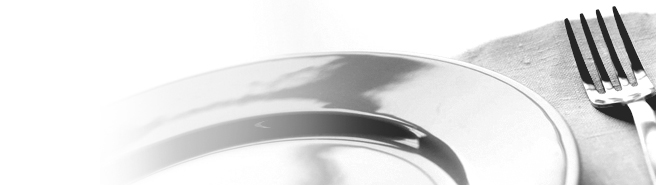 MS - AUROLZMÜNSTERMenüplanvom 13.06. bis 15.06.2022MontagSternchensuppe (A,C,L)Putenfilet, Gemüseebly (A,L), Rosmarinsafterl (F,G,L), EisbergsalatGemüsecurry mit Karfiol (A,F), Naturreis, EisbergsalatPfirsichkompottDienstag                GanztagswandertagMittwochKnoblauchcremesuppe (A,G,L)Schweinsragout (A,L,M), Teigwaren (A,C), Gurkensalat (M)Nussnudeln (A,C,G,H), FruchtmusBeerenjoghurt (G)Donnerstag               s c h u l f r e i (Fronleichnam)